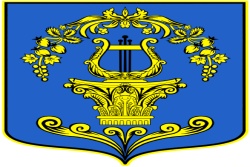 СОВЕТ ДЕПУТАТОВ МУНИЦИПАЛЬНОГО ОБРАЗОВАНИЯТАИЦКОЕ ГОРОДСКОЕ ПОСЕЛЕНИЕГАТЧИНСКОГО МУНИЦИПАЛЬНОГО РАЙОНА ЛЕНИНГРАДСКОЙ ОБЛАСТИРЕШЕНИЕОт   17  июня   2019 года               	                                                 №  30О назначении выборов депутатов совета депутатов муниципального образования Таицкое городское поселение Гатчинского муниципального района Ленинградской области четвертого созываВ соответствии с пунктом 1 статьи 8, статьей 9, пунктами 1, 3, 6, и 7 статьи 10, пунктами 1 и 4 статьи 111 Федерального закона от 12.06.2002 №67-ФЗ «Об основных гарантиях избирательных прав и права на участие в референдуме  граждан Российской Федерации», пунктами 1, 2, 3 статьи 23, пунктом 3 статьи 43 Федерального закона от 06.10.2003 №131-ФЗ «Об общих принципах организации местного самоуправления в Российской Федерации», частями 1, 2, 3, 4, и 5 статьи 6 областного закона Ленинградской области от 15.03.2012 №20-оз «О муниципальных выборах в Ленинградской области», руководствуясь  уставом  МО, совет депутатов МО Таицкое  городское  поселениеР Е Ш И Л:1. Назначить выборы депутатов совета депутатов муниципального образования Таицкое городское поселение Гатчинского муниципального района Ленинградской области четвертого созыва на 8 сентября 2019 года.2. Копию настоящего решения (вместе с экземпляром периодического печатного издания) в течении одних суток со дня официального опубликования решения направить в Избирательную комиссию Ленинградской области. 3. Настоящее решение подлежит официальному опубликованию в газете «Гатчинская правда» не позднее, чем через пять дней со дня принятия решения, и размещению на официальном сайте администрации муниципального образования Таицкое городское поселение Гатчинского муниципального района Ленинградской области. 4. Настоящее решение вступает в силу со дня официального опубликования.5. Контроль за исполнением настоящего решения возложить на главу муниципального образования Таицкое городское поселение Гатчинского муниципального района Ленинградской области.Глава муниципального образования			   В.А. Иванов